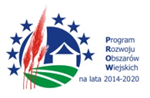 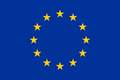 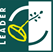          „Europejski Fundusz Rolny na rzecz Rozwoju Obszarów Wiejskich: Europa inwestująca w obszary wiejskie”* jeśli dotyczy………………………………………..…………                                                                    ………………....…………………………………………………………………Miejscowość, data (dd-mm-rrrr)                                                                                                    Podpis grantobiorcy/osób reprezentujących grantobiorcę/pełnomocnika
………………………………………..…………                                                                                                ………………....…………………………………………Miejscowość, data (dd-mm-rrrr)                                                                                                         Podpis grantobiorcy/osób reprezentujących grantobiorcę/pełnomocnika
………………………………………..…………                                                                                                      ………………....………………………………………………  Miejscowość, data (dd-mm-rrrr)                                                                                                             Podpis grantobiorcy/osób reprezentujących grantobiorcę/pełnomocnika
WNIOSEK O ROZLICZENIE GRANTUw ramach poddziałania „Wsparcie na wdrażanie operacji w ramach strategii rozwoju lokalnego kierowanego przez społeczność”objętego PROW 2014-2020 w ramach projektu grantowego:……………………………………………………………………………..(oznaczenie projektu grantowego)Potwierdzenie przyjęcia wniosku:(data przyjęcia wniosku, pieczęć LGD)Numer wniosku/Znak sprawy: ………………………………………………………………………………………….Potwierdzenie przyjęcia wniosku:(data przyjęcia wniosku, pieczęć LGD)RODZAJ PŁATNOŚCIRODZAJ PŁATNOŚCIRODZAJ PŁATNOŚCIRODZAJ PŁATNOŚCIRODZAJ PŁATNOŚCIRODZAJ PŁATNOŚCIRODZAJ PŁATNOŚCIRODZAJ PŁATNOŚCIRODZAJ PŁATNOŚCIRODZAJ PŁATNOŚCIRODZAJ PŁATNOŚCIRODZAJ PŁATNOŚCIRODZAJ PŁATNOŚCIRODZAJ PŁATNOŚCIRODZAJ PŁATNOŚCIRODZAJ PŁATNOŚCIRODZAJ PŁATNOŚCI1.1 Płatność:1.1 Płatność:1.1 Płatność:1.1 Płatność:1.1 Płatność:pośrednia:pośrednia:pośrednia:pośrednia:końcowa:DANE IDENTYFIKACYJNE GRANTOBIORCYDANE IDENTYFIKACYJNE GRANTOBIORCYDANE IDENTYFIKACYJNE GRANTOBIORCYDANE IDENTYFIKACYJNE GRANTOBIORCYDANE IDENTYFIKACYJNE GRANTOBIORCYDANE IDENTYFIKACYJNE GRANTOBIORCYDANE IDENTYFIKACYJNE GRANTOBIORCYDANE IDENTYFIKACYJNE GRANTOBIORCYDANE IDENTYFIKACYJNE GRANTOBIORCYDANE IDENTYFIKACYJNE GRANTOBIORCYDANE IDENTYFIKACYJNE GRANTOBIORCYDANE IDENTYFIKACYJNE GRANTOBIORCYDANE IDENTYFIKACYJNE GRANTOBIORCYDANE IDENTYFIKACYJNE GRANTOBIORCYDANE IDENTYFIKACYJNE GRANTOBIORCYDANE IDENTYFIKACYJNE GRANTOBIORCYImię (imiona) i nazwisko /Nazwa:Imię (imiona) i nazwisko /Nazwa:Imię (imiona) i nazwisko /Nazwa:Imię (imiona) i nazwisko /Nazwa:Numer identyfikacyjny:Numer identyfikacyjny:Numer identyfikacyjny:Numer identyfikacyjny:Regon:Regon:Regon:Regon:2.4  Numer w KRS/ w rejestrze prowadzonym przez właściwy organ:2.4  Numer w KRS/ w rejestrze prowadzonym przez właściwy organ:2.4  Numer w KRS/ w rejestrze prowadzonym przez właściwy organ:2.4  Numer w KRS/ w rejestrze prowadzonym przez właściwy organ:2.5  Numer NIP:2.5  Numer NIP:2.5  Numer NIP:2.5  Numer NIP:2.6  Miejsce zamieszkania/ Siedziba:2.6  Miejsce zamieszkania/ Siedziba:2.6  Miejsce zamieszkania/ Siedziba:2.6  Miejsce zamieszkania/ Siedziba:KrajKrajKrajWojewództwoWojewództwoWojewództwoPowiatPowiatPowiatPowiatPowiatGmina2.6  Miejsce zamieszkania/ Siedziba:2.6  Miejsce zamieszkania/ Siedziba:2.6  Miejsce zamieszkania/ Siedziba:2.6  Miejsce zamieszkania/ Siedziba:ObywatelstwoObywatelstwoObywatelstwoPESELPESELPESELNr i seria dokumentu tożsamościNr i seria dokumentu tożsamościNr i seria dokumentu tożsamościNr i seria dokumentu tożsamościNr i seria dokumentu tożsamościNr i seria dokumentu tożsamości2.6  Miejsce zamieszkania/ Siedziba:2.6  Miejsce zamieszkania/ Siedziba:2.6  Miejsce zamieszkania/ Siedziba:2.6  Miejsce zamieszkania/ Siedziba:Kod pocztowyKod pocztowyKod pocztowyPocztaPocztaPocztaMiejscowośćMiejscowośćMiejscowośćMiejscowośćMiejscowośćUlica2.6  Miejsce zamieszkania/ Siedziba:2.6  Miejsce zamieszkania/ Siedziba:2.6  Miejsce zamieszkania/ Siedziba:2.6  Miejsce zamieszkania/ Siedziba:Nr domuNr domuNr domuNr lokaluNr lokaluNr lokaluTelefon stacjonarny/komórkowyTelefon stacjonarny/komórkowyTelefon stacjonarny/komórkowyTelefon stacjonarny/komórkowyTelefon stacjonarny/komórkowyFaks2.6  Miejsce zamieszkania/ Siedziba:2.6  Miejsce zamieszkania/ Siedziba:2.6  Miejsce zamieszkania/ Siedziba:2.6  Miejsce zamieszkania/ Siedziba:E-mailE-mailE-mailE-mailE-mailE-mailAdres wwwAdres wwwAdres wwwAdres wwwAdres wwwAdres www Oddział: Oddział: Oddział: Oddział:KrajKrajKrajWojewództwoWojewództwoWojewództwoPowiatPowiatPowiatPowiatPowiatGmina Oddział: Oddział: Oddział: Oddział:ObywatelstwoObywatelstwoObywatelstwoPESELPESELPESELNr i seria dokumentu tożsamościNr i seria dokumentu tożsamościNr i seria dokumentu tożsamościNr i seria dokumentu tożsamościNr i seria dokumentu tożsamościNr i seria dokumentu tożsamości Oddział: Oddział: Oddział: Oddział:Kod pocztowyKod pocztowyKod pocztowyPocztaPocztaPocztaMiejscowośćMiejscowośćMiejscowośćMiejscowośćMiejscowośćUlica Oddział: Oddział: Oddział: Oddział:Nr domuNr domuNr domuNr lokaluNr lokaluNr lokaluTelefon stacjonarny/komórkowyTelefon stacjonarny/komórkowyTelefon stacjonarny/komórkowyTelefon stacjonarny/komórkowyTelefon stacjonarny/komórkowyFaks Oddział: Oddział: Oddział: Oddział:E-mailE-mailE-mailE-mailE-mailE-mailAdres wwwAdres wwwAdres wwwAdres wwwAdres wwwAdres wwwADRES KORESPONDENCYJNY GRANTOBIORCY (jeżeli inny niż powyżej)ADRES KORESPONDENCYJNY GRANTOBIORCY (jeżeli inny niż powyżej)ADRES KORESPONDENCYJNY GRANTOBIORCY (jeżeli inny niż powyżej)ADRES KORESPONDENCYJNY GRANTOBIORCY (jeżeli inny niż powyżej)ADRES KORESPONDENCYJNY GRANTOBIORCY (jeżeli inny niż powyżej)ADRES KORESPONDENCYJNY GRANTOBIORCY (jeżeli inny niż powyżej)ADRES KORESPONDENCYJNY GRANTOBIORCY (jeżeli inny niż powyżej)ADRES KORESPONDENCYJNY GRANTOBIORCY (jeżeli inny niż powyżej)ADRES KORESPONDENCYJNY GRANTOBIORCY (jeżeli inny niż powyżej)ADRES KORESPONDENCYJNY GRANTOBIORCY (jeżeli inny niż powyżej)ADRES KORESPONDENCYJNY GRANTOBIORCY (jeżeli inny niż powyżej)ADRES KORESPONDENCYJNY GRANTOBIORCY (jeżeli inny niż powyżej)ADRES KORESPONDENCYJNY GRANTOBIORCY (jeżeli inny niż powyżej)ADRES KORESPONDENCYJNY GRANTOBIORCY (jeżeli inny niż powyżej)ADRES KORESPONDENCYJNY GRANTOBIORCY (jeżeli inny niż powyżej)ADRES KORESPONDENCYJNY GRANTOBIORCY (jeżeli inny niż powyżej)3.1 Imię (imiona) i nazwisko /Nazwa:3.1 Imię (imiona) i nazwisko /Nazwa:3.1 Imię (imiona) i nazwisko /Nazwa:3.2 Adres korespondencyjny:3.2 Adres korespondencyjny:3.2 Adres korespondencyjny:KrajKrajKrajKrajKrajWojewództwoWojewództwoWojewództwoPowiatPowiatPowiatGminaGmina3.2 Adres korespondencyjny:3.2 Adres korespondencyjny:3.2 Adres korespondencyjny:Kod pocztowyKod pocztowyKod pocztowyKod pocztowyKod pocztowyPocztaPocztaPocztaMiejscowośćMiejscowośćMiejscowośćUlicaUlica3.2 Adres korespondencyjny:3.2 Adres korespondencyjny:3.2 Adres korespondencyjny:Nr domuNr domuNr domuNr domuNr domuNr lokaluNr lokaluNr lokaluTelefon stacjonarny/komórkowyTelefon stacjonarny/komórkowyTelefon stacjonarny/komórkowyFaksFaks3.2 Adres korespondencyjny:3.2 Adres korespondencyjny:3.2 Adres korespondencyjny:E-mailE-mailE-mailE-mailE-mailE-mailE-mailE-mailAdres wwwAdres wwwAdres wwwAdres wwwAdres wwwDANE OSÓB UPOWAŻNIONYCH DO REPREZENTOWANIA GRANTOBIORCYDANE OSÓB UPOWAŻNIONYCH DO REPREZENTOWANIA GRANTOBIORCYDANE OSÓB UPOWAŻNIONYCH DO REPREZENTOWANIA GRANTOBIORCYDANE OSÓB UPOWAŻNIONYCH DO REPREZENTOWANIA GRANTOBIORCYDANE OSÓB UPOWAŻNIONYCH DO REPREZENTOWANIA GRANTOBIORCYDANE OSÓB UPOWAŻNIONYCH DO REPREZENTOWANIA GRANTOBIORCYDANE OSÓB UPOWAŻNIONYCH DO REPREZENTOWANIA GRANTOBIORCYDANE OSÓB UPOWAŻNIONYCH DO REPREZENTOWANIA GRANTOBIORCYDANE OSÓB UPOWAŻNIONYCH DO REPREZENTOWANIA GRANTOBIORCYDANE OSÓB UPOWAŻNIONYCH DO REPREZENTOWANIA GRANTOBIORCYDANE OSÓB UPOWAŻNIONYCH DO REPREZENTOWANIA GRANTOBIORCYDANE OSÓB UPOWAŻNIONYCH DO REPREZENTOWANIA GRANTOBIORCYDANE OSÓB UPOWAŻNIONYCH DO REPREZENTOWANIA GRANTOBIORCYDANE OSÓB UPOWAŻNIONYCH DO REPREZENTOWANIA GRANTOBIORCYDANE OSÓB UPOWAŻNIONYCH DO REPREZENTOWANIA GRANTOBIORCYDANE OSÓB UPOWAŻNIONYCH DO REPREZENTOWANIA GRANTOBIORCYLp.NazwiskoImię (imiona)Imię (imiona)Imię (imiona)Imię (imiona)Stanowisko / FunkcjaStanowisko / FunkcjaStanowisko / FunkcjaStanowisko / FunkcjaStanowisko / FunkcjaStanowisko / FunkcjaStanowisko / FunkcjaStanowisko / FunkcjaStanowisko / FunkcjaStanowisko / FunkcjaDANE PEŁNOMOCNIKA GRANTOBIORCY (jeśli dotyczy)DANE PEŁNOMOCNIKA GRANTOBIORCY (jeśli dotyczy)DANE PEŁNOMOCNIKA GRANTOBIORCY (jeśli dotyczy)DANE PEŁNOMOCNIKA GRANTOBIORCY (jeśli dotyczy)DANE PEŁNOMOCNIKA GRANTOBIORCY (jeśli dotyczy)5.1 Imię (imiona) i nazwisko:5.2 Miejsce zamieszkania:KrajWojewództwoPowiatGmina5.2 Miejsce zamieszkania:Kod pocztowyPocztaMiejscowośćUlica5.2 Miejsce zamieszkania:Nr domuNr lokaluTelefon stacjonarny/komórkowyFaks5.2 Miejsce zamieszkania:E-mailE-mailAdres wwwAdres www6. DANE JEDNOSTKI ORGANIZACYJNEJ NIEPOSIADAJĄCEJ OSOBOWOŚCI PRAWNEJ, W IMIENIU KTÓREJ O POWIERZENIE GRANTU UBIEGA SIĘ OSOBA PRAWNA POWIĄZANA ORGANIZACYJNIE Z TĄ JEDNOSTKĄ6. DANE JEDNOSTKI ORGANIZACYJNEJ NIEPOSIADAJĄCEJ OSOBOWOŚCI PRAWNEJ, W IMIENIU KTÓREJ O POWIERZENIE GRANTU UBIEGA SIĘ OSOBA PRAWNA POWIĄZANA ORGANIZACYJNIE Z TĄ JEDNOSTKĄ6. DANE JEDNOSTKI ORGANIZACYJNEJ NIEPOSIADAJĄCEJ OSOBOWOŚCI PRAWNEJ, W IMIENIU KTÓREJ O POWIERZENIE GRANTU UBIEGA SIĘ OSOBA PRAWNA POWIĄZANA ORGANIZACYJNIE Z TĄ JEDNOSTKĄ6. DANE JEDNOSTKI ORGANIZACYJNEJ NIEPOSIADAJĄCEJ OSOBOWOŚCI PRAWNEJ, W IMIENIU KTÓREJ O POWIERZENIE GRANTU UBIEGA SIĘ OSOBA PRAWNA POWIĄZANA ORGANIZACYJNIE Z TĄ JEDNOSTKĄ6. DANE JEDNOSTKI ORGANIZACYJNEJ NIEPOSIADAJĄCEJ OSOBOWOŚCI PRAWNEJ, W IMIENIU KTÓREJ O POWIERZENIE GRANTU UBIEGA SIĘ OSOBA PRAWNA POWIĄZANA ORGANIZACYJNIE Z TĄ JEDNOSTKĄNazwa:6.2  Dane osób reprezentujących jednostkę organizacyjną nieposiadającą osobowości prawnejNazwiskoImię (imiona)Telefon stacjonarny/komórkowyE-mail6.2  Dane osób reprezentujących jednostkę organizacyjną nieposiadającą osobowości prawnejNazwiskoImię (imiona)Telefon stacjonarny/komórkowyE-mail6.2  Dane osób reprezentujących jednostkę organizacyjną nieposiadającą osobowości prawnejNazwiskoImię (imiona)Telefon stacjonarny/komórkowyE-mail6.3 Rodzaj powiązania organizacyjnegoDANE OSÓB UPRAWNIONYCH DO KONTAKTUDANE OSÓB UPRAWNIONYCH DO KONTAKTUDANE OSÓB UPRAWNIONYCH DO KONTAKTUDANE OSÓB UPRAWNIONYCH DO KONTAKTU7.1 Imię (imiona) i nazwisko: 7.2 Telefon/E-mailTelefon stacjonarny/komórkowyFaksE-mailDANE Z UMOWY O POWIERZENIE GRANTUDANE Z UMOWY O POWIERZENIE GRANTU8.1 Nr umowy o powierzenie grantu:8.2 Tytuł zadania:8.3 Data zawarcia umowy o powierzenie grantu:8.4 Kwota pomocy z umowy o powierzenie grantu dla całego zadania:8.5 Kwota pomocy z umowy o powierzenie grantu dla danego etapu zadania:DANE DOTYCZĄCE WNIOSKU O ROZLICZENIE GRANTUDANE DOTYCZĄCE WNIOSKU O ROZLICZENIE GRANTUDANE DOTYCZĄCE WNIOSKU O ROZLICZENIE GRANTUDANE DOTYCZĄCE WNIOSKU O ROZLICZENIE GRANTUDANE DOTYCZĄCE WNIOSKU O ROZLICZENIE GRANTU9.1 Wniosek składany jest za okres:oddo9.2 Koszty całkowite realizacji danego etapu zadania:9.3 Koszty kwalifikowalne realizacji danego etapu zadania:9.4 Koszty niekwalifikowalne realizacji danego etapu zadania:9.5 Wnioskowana kwota grantu dla danego etapu grantu:INFORMACJA O DOŁĄCZANYCH DO WNIOSKU DOKUMENTACHINFORMACJA O DOŁĄCZANYCH DO WNIOSKU DOKUMENTACHINFORMACJA O DOŁĄCZANYCH DO WNIOSKU DOKUMENTACHINFORMACJA O DOŁĄCZANYCH DO WNIOSKU DOKUMENTACHINFORMACJA O DOŁĄCZANYCH DO WNIOSKU DOKUMENTACHLp.Nazwa dokumentuWybierz z listyTak/Nie/Nie dotyczyLiczba załącznikówWersja papierowa (P)/ elektroniczna (E)A.Załączniki obligatoryjneFaktury lub dokumenty o równoważnej wartości dowodowej (w tym umowy o dzieło, zlecenia i inne umowy cywilnoprawne) - kopieDowody zapłaty - kopie3.Sprawozdanie z realizacji zadania– oryginał4.Dokument potwierdzający numer rachunku bankowego grantobiorcy lub jego pełnomocnika lub cesjonariusza prowadzonego przez bank lub spółdzielczą kasę oszczędnościowo - kredytową, na który mają być przekazane środki finansowe – oryginał lub kopia5. Dokumenty, wydruki, zdjęcia, kserokopie i inne materiały potwierdzające informowanie i rozpowszechnianie informacji o pomocy otrzymanej z EFRROW o projekcie grantowym realizowanym przez grantodawcę (LGD) zgodnie z przepisami opisanymi w Księdze wizualizacji znaku Programu Rozwoju Obszarów Wiejskich na lata 2014– 2020 oraz potwierdzające zamieszczenie we wszystkich dokumentach i materiałach, które przygotowuje się w związku z realizacją zadania oraz oznaczania dokumentów i miejsca realizacji zadania, a także urządzeń, obiektów, terenów i pomieszczeń, w których realizowane jest zadanie, logo grantodawcy (LGD), Leader, Unii Europejskiej oraz PROW 2014-2020 zgodnie z zasadami określonymi księdze wizualizacji. 6Dokumentacja fotograficzna z realizacji zadania wraz z pisemną zgodą autora do wykorzystania materiału w celach informacyjnych i promocyjnych grantodawcy.B.Załączniki fakultatywneUmowy z dostawcami lub wykonawcami zawierające specyfikację będącą podstawą wystawienia każdej z przedstawionych faktur lub innych dokumentów o równoważnej wartości dowodowej, jeżeli nazwa towaru lub usługi w przedstawionej fakturze lub dokumencie o równoważnej wartości dowodowej, odnosi się do umów zawartych przez grantobiorcę lub nie pozwala na precyzyjne określenie kosztów - kopia Wyjaśnienie zmian dokonanych dla danej pozycji w Zestawieniu rzeczowo-finansowym w Sprawozdaniu z realizacji zadania, w przypadku gdy faktycznie poniesione koszty zadania będą niższe albo wyższe o więcej niż 10% w stosunku do wartości zapisanych w Zestawieniu rzeczowo-finansowym zadania, stanowiącym załącznik do umowy powierzenie grantu – oryginałOstateczna decyzja o pozwoleniu na budowę - kopiaZawiadomienie właściwego organu o zakończeniu budowy złożone co najmniej 14 dni przed zamierzonym terminem przystąpienia do użytkowania, jeżeli obowiązek taki wynika z przepisów prawa budowlanego lub właściwy organ nałożył taki obowiązek –kopia wraz z:- oświadczeniem grantobiorcy, że w ciągu 14 dni od dnia zgłoszenia zakończenia robót właściwy organ nie wniósł sprzeciwu – oryginał lub - potwierdzeniem właściwego organu, że nie wniósł sprzeciwu wobec zgłoszonego zamiaru zakończenia robót – kopiaProtokoły odbioru robót / montażu / rozruchu maszyn i urządzeń / instalacji oprogramowania lub Oświadczenie grantobiorcy o poprawnym wykonaniu ww. czynności z udziałem środków własnych – oryginał lub kopiaWycena określająca wartość rynkową zakupionego używanego sprzętu - oryginał lub kopiaZaświadczenia, decyzje, opinie, pozwolenia lub licencje w odniesieniu do realizowanego zakresu rzeczowego, jeżeli są wymagane przepisami prawa krajowego – oryginał lub kopiaPełnomocnictwo - oryginał lub kopiaUmowa cesji wierzytelności - oryginał lub kopiaDokument dotyczący rozliczenia w zakresie przeprowadzonych zadań edukacyjnych, wydarzeń promocyjnych lub kulturalnych, opracowania dotyczącego obszaru objętego LSR (jeżeli dotyczy):10aKarta rozliczenia szkolenia/warsztatu/przedsięwzięcia edukacyjnego/imprezy kulturalnej/promocyjnej/rekreacyjnej/sportowej – oryginał lub kopia 10bLista obecności uczestników szkolenia/warsztatu/przedsięwzięcia edukacyjnego/imprezy kulturalnej/promocyjnej/rekreacyjnej/sportowej – oryginał lub kopia10cKarta publikacji / analizy / badania nad obszarem LSR – oryginał lub kopia10dWzór listy osób nagrodzonych w ramach przedsięwzięcia edukacyjnego / imprezy kulturalnej / promocyjnej / rekreacyjnej / sportowej – oryginał lub kopia10eKarta rozliczenia wkładu rzeczowego w formie nieodpłatnej, w tym: wartość towarów, gruntu lub nieruchomości, wartość pracy (usług oraz robót budowlanych świadczonych nieodpłatnie) – oryginał lub kopiaC.Inne załączniki:1RAZEMRAZEMOŚWIADCZENIA I ZOBOWIĄZANIA GRANTOBIORCYOświadczam, że:Wszystkie podane w niniejszym wniosku oraz w załącznikach informacje są prawdziwe i zgodne 
z aktualnym stanem prawnym i faktycznym, znane mi są skutki składania fałszywych oświadczeń wynikające z art. 297 § 1 ustawy z dnia 6 czerwca 1997r. Kodeks karny (Dz.U.1997.88.553 z późn. zm.);Nie wykonuję działalności gospodarczej, w tym działalności, do której nie stosuje się ustawy z dnia 2 lipca 2004r. o swobodzie działalności gospodarczej (Dz.U.2004.173.1807 z późn. zm.). Wyjątek stanowi Grantobiorca, który zgodnie ze swoim statutem w ramach swojej struktury organizacyjnej powołał jednostki organizacyjne, takie jak sekcje lub koła, jeżeli realizacja zadania, na które jest udzielany grant, nie jest związana z przedmiotem tej działalności ale jest związana z przedmiotem działalności danej jednostki organizacyjnej.Koszty zadania nie były współfinansowane z innych źródeł publicznych, a w przypadku zadań realizowanych przez jednostki sektora finansów publicznych i organizacje pożytku publicznego będących organizacjami pozarządowymi - koszty zadania nie były współfinansowane z funduszy strukturalnych, Funduszu Spójności lub jakiegokolwiek innego unijnego instrumentu finansowego;Wszystkie koszty wymienione w zestawieniu faktur i dokumentów o równoważnej wartości dowodowej zostały faktycznie poniesione;Nie podlegam wykluczeniu z ubiegania się o przyznanie wsparcia, to jest nie zachodzą w stosunku 
do mnie przesłanki określone w:- art. 207 ust. 4 ustawy z dn. 27 sierpnia 2009 r. o finansach publicznych (j.t. Dz.U. z 2013 r., poz. 885, 
z późn. zm.),- art. 12 ust. 1 pkt 1 ustawy z dn. 15 czerwca 2012 r. o skutkach powierzania wykonywania pracy cudzoziemcom przebywającym wbrew przepisom na terytorium Rzeczypospolitej Polskiej (Dz.U. z 2012 r., poz. 769),- art. 9 ust. 1 pkt 2a ustawy z dn. 28 października 2002 r. o odpowiedzialności podmiotów zbiorowych za czyny zabronione pod groźbą kary (j.t. Dz. U. z 2014 r., poz. 1417, z późn.zm.);Nie podlegam wykluczeniu z możliwości uzyskania wsparcia na podstawie art. 35 ust. 5 – 6 rozporządzenia delegowanego Komisji (UE) nr 640/2014 z dnia 11 marca 2014r. uzupełniającego rozporządzenie Parlamentu Europejskiego i Rady (UE) nr 1306/2013 w odniesieniu do zintegrowanego systemu zarządzania i kontroli oraz warunków odmowy lub wycofania płatności oraz do kar administracyjnych mających zastosowanie do płatności bezpośrednich, wsparcia rozwoju obszarów wiejskich oraz zasady wzajemnej zgodności (Dz. Urz. UE L 181/48);Nie podlegam zakazowi dostępu do środków publicznych, o którym mowa w art. 5 ust. 3 pkt 4 ustawy z dnia 27 sierpnia 2009 r. o finansach publicznych (Dz.U. z 2013 r. poz. 885, z późn. zm.), na podstawie prawomocnego orzeczenia sądu,Wyrażam zgodę na kontaktowanie się ze mną w sprawach związanych z obsługą niniejszego wniosku drogą poczty elektronicznej na podany przeze mnie w treści niniejszego wniosku adres e-mail i znane mi są zasady doręczania pism za pośrednictwem Platformy Obsługi Projektów;Wyrażam zgodę na przetwarzanie moich danych osobowych zgodnie z ustawą z dnia 29.07.1997r. 
o ochronie danych osobowych (Dz.U.2014.1182 j.t. z późn. zm.) i przyjmuję do wiadomości, że:- Administratorem zebranych danych osobowych jest LGD Stowarzyszenie „Na Śliwkowym Szlaku”,- Zebrane dane osobowe będą przetwarzane przez LGD w związku ze złożeniem wniosku 
o rozliczenie grantu, - Dane osobowe mogą zostać udostępnione innym podmiotom w celu monitoringu, sprawozdawczości i ewaluacji w ramach realizacji przez LGD strategii rozwoju lokalnego kierowanego przez społeczność,- Dane osobowe mogą być przetwarzane przez organy audytowe i dochodzeniowe Wspólnot i Państw Członkowskich dla zabezpieczenia interesów finansowych Wspólnot,- Mam prawo dostępu do swoich danych osobowych i ich poprawiania.Zobowiązuję się do:Poddania się monitoringowi i kontroli przeprowadzanej przez LGD lub inne uprawnione podmioty wszystkich elementów związanych z realizowanym zadaniem przez okres 5 lat od dnia dokonania płatności końcowej na rzecz LGD w ramach projektu grantowego;Prowadzenia odrębnego systemu rachunkowości umożliwiającego identyfikację wszystkich zdarzeń związanych z realizacją zadania albo wykorzystywania do ich identyfikacji odpowiedniego kodu rachunkowego.Miejscowość i data:Podpis grantobiorcy/osób upoważnionych do jego reprezentacji/pełnomocnika:Załącznik nr 10a
Karta rozliczenia szkolenia/warsztatu/przedsięwzięcia edukacyjnego/imprezy kulturalnej/promocyjnej/rekreacyjnej/sportowej dotyczącej działania określonego w Zestawieniu rzeczowo-finansowym zadania w pozycji: ……….Załącznik nr 10a
Karta rozliczenia szkolenia/warsztatu/przedsięwzięcia edukacyjnego/imprezy kulturalnej/promocyjnej/rekreacyjnej/sportowej dotyczącej działania określonego w Zestawieniu rzeczowo-finansowym zadania w pozycji: ……….1. Nazwa działania2. Lokalizacja (miejscowość, ulica, numer, kod pocztowy)3. Termin oraz czas trwania działaniaod ……………………….. do ………………………4. Poniesione koszty (kwota ogółem)5. Numer i data umowy z wykonawcą6. Dane osoby realizującej działanie (np. wykładowcy, prowadzącego, koordynatora)7. Oddziaływanie i efektywność zrealizowanego działania (w jaki sposób przedsięwzięcie przyczyniło się do osiągnięcia zamierzonego celu, efekt realizacji przedsięwzięcia oraz wpływ zrealizowanego przedsięwzięcia na otoczenie)8. Dokumenty potwierdzające realizację kopia zawiadomienia o rozpoczęciu działania program działania dokumentacja potwierdzająca wybór wykonawcy lub
     osoby realizującej działanie dokumentacja zdjęciowa materiały szkoleniowe (np. prezentacja)notatka (Sprawozdanie) z realizacji działania lista odbiorców nagród / upominków lista obecności uczestników regulamin konkursuInne:Załącznik 10b : Lista obecności uczestników szkolenia / warsztatu / przedsięwzięcia edukacyjnego / imprezy kulturalnej / promocyjnej / rekreacyjnej / sportowej dotycząca działania określonego w Zestawieniu rzeczowo-finansowym zadania w pozycji ……………….Załącznik 10b : Lista obecności uczestników szkolenia / warsztatu / przedsięwzięcia edukacyjnego / imprezy kulturalnej / promocyjnej / rekreacyjnej / sportowej dotycząca działania określonego w Zestawieniu rzeczowo-finansowym zadania w pozycji ……………….Załącznik 10b : Lista obecności uczestników szkolenia / warsztatu / przedsięwzięcia edukacyjnego / imprezy kulturalnej / promocyjnej / rekreacyjnej / sportowej dotycząca działania określonego w Zestawieniu rzeczowo-finansowym zadania w pozycji ……………….Załącznik 10b : Lista obecności uczestników szkolenia / warsztatu / przedsięwzięcia edukacyjnego / imprezy kulturalnej / promocyjnej / rekreacyjnej / sportowej dotycząca działania określonego w Zestawieniu rzeczowo-finansowym zadania w pozycji ……………….Załącznik 10b : Lista obecności uczestników szkolenia / warsztatu / przedsięwzięcia edukacyjnego / imprezy kulturalnej / promocyjnej / rekreacyjnej / sportowej dotycząca działania określonego w Zestawieniu rzeczowo-finansowym zadania w pozycji ……………….Nazwa działania:Nazwa działania:Nazwa działania:Nazwa działania:Nazwa działania:Data i miejsce realizacji:Data i miejsce realizacji:Data i miejsce realizacji:Data i miejsce realizacji:Data i miejsce realizacji:Liczba uczestników biorących udział w działaniu planowana (według umowy):Liczba uczestników biorących udział w działaniu planowana (według umowy):……………….rzeczywista……………….Lp.Imię i nazwiskoMiejsce zatrudnieniaTelefon/mailPodpis uczestnikaZAŁĄCZNIK 10c: Karta publikacji / analizy / badania nad obszarem LSR dotycząca działania określonego w Zestawieniu rzeczowo - finansowym zadania w pozycji…..ZAŁĄCZNIK 10c: Karta publikacji / analizy / badania nad obszarem LSR dotycząca działania określonego w Zestawieniu rzeczowo - finansowym zadania w pozycji…..1. Tytuł opracowania2. Dane wykonawcy3. Numer i data umowy z wykonawcą4. Poniesione koszty (kwota ogółem)5. Zasady udostępnienia lub dystrybucji opracowania6. Oddziaływanie i efektywność opracowania (w jaki sposób opracowanie przyczyniło się do osiągnięcia zamierzonego celu oraz wpływ zrealizowanego przedsięwzięcia na otoczenie)7. Dokumenty potwierdzające realizacjęwersja papierowa lub elektroniczna opracowaniadokumentacja potwierdzająca wybór wykonawcy (inne oferty)dokumenty potwierdzające kwalifikacje i doświadczenie wykonawcy  (np.cv, dyplomy, certyfikaty, referencje)dokumenty potwierdzające prawidłowe i rzetelne wykonanie usługi, np. protokoły odbioru pracInne:………………………………………………………………………………………………………………………………………………..…………………………………………………………………………………………………………………………………………………………………………..……………………………………………………………………………………………………………………………………………………………..    Miejscowość, data (dd-mm-rrrr)                                                                                                                                                     podpis grantobiorcy/osób reprezentujących 
                                                                                                                                                                                                                          grantobiorcę/pełnomocnika7. Dokumenty potwierdzające realizacjęwersja papierowa lub elektroniczna opracowaniadokumentacja potwierdzająca wybór wykonawcy (inne oferty)dokumenty potwierdzające kwalifikacje i doświadczenie wykonawcy  (np.cv, dyplomy, certyfikaty, referencje)dokumenty potwierdzające prawidłowe i rzetelne wykonanie usługi, np. protokoły odbioru pracInne:………………………………………………………………………………………………………………………………………………..…………………………………………………………………………………………………………………………………………………………………………..……………………………………………………………………………………………………………………………………………………………..    Miejscowość, data (dd-mm-rrrr)                                                                                                                                                     podpis grantobiorcy/osób reprezentujących 
                                                                                                                                                                                                                          grantobiorcę/pełnomocnikaZałącznik 10d: Lista osób nagrodzonych w ramach przedsięwzięcia edukacyjnego / imprezy kulturalnej / promocyjnej / rekreacyjnej / sportowej dotycząca działania określonego w Zestawieniu rzeczowo - finansowym zadania w pozycji……………….Załącznik 10d: Lista osób nagrodzonych w ramach przedsięwzięcia edukacyjnego / imprezy kulturalnej / promocyjnej / rekreacyjnej / sportowej dotycząca działania określonego w Zestawieniu rzeczowo - finansowym zadania w pozycji……………….Załącznik 10d: Lista osób nagrodzonych w ramach przedsięwzięcia edukacyjnego / imprezy kulturalnej / promocyjnej / rekreacyjnej / sportowej dotycząca działania określonego w Zestawieniu rzeczowo - finansowym zadania w pozycji……………….Załącznik 10d: Lista osób nagrodzonych w ramach przedsięwzięcia edukacyjnego / imprezy kulturalnej / promocyjnej / rekreacyjnej / sportowej dotycząca działania określonego w Zestawieniu rzeczowo - finansowym zadania w pozycji……………….Załącznik 10d: Lista osób nagrodzonych w ramach przedsięwzięcia edukacyjnego / imprezy kulturalnej / promocyjnej / rekreacyjnej / sportowej dotycząca działania określonego w Zestawieniu rzeczowo - finansowym zadania w pozycji……………….Nazwa działania:Nazwa działania:Nazwa działania:Nazwa działania:Nazwa działania:Data i miejsce realizacji:Data i miejsce realizacji:Data i miejsce realizacji:Data i miejsce realizacji:Data i miejsce realizacji:Lp.Imię i nazwiskoRodzaj nagrody/rodzaj osiągnięciaKoszt jednostkowy nagrodyPodpis uczestnikaZałącznik 10e: Karta rozliczenia wkładu rzeczowego w formie nieodpłatnej, w tym: wartość towarów, gruntu lub nieruchomości, wartość pracy (usług oraz robót budowlanych świadczonych nieodpłatnie)dotycząca działania określonego w Zestawieniu rzeczowo - finansowym zadania w pozycji……………….Lp.Imię i nazwisko osoby /
nazwa podmiotu / adres / 
świadczącej lub udostępniającej wkład rzeczowyPESEL / NIP1Opis wkładu rzeczowegoTermin realizacji  i czas trwaniaJednostka miary Liczba / ilośćWartość jednostkowa wkładu rzeczowego
(w zł)Razem 
wartość 
wkładu rzeczowego
(w zł)Podpis osoby świadczącej lub udostępniającej wkład rzeczowyPodpis przyjmującego  wkład rzeczowyUWAGILp.Imię i nazwisko osoby /
nazwa podmiotu / adres / 
świadczącej lub udostępniającej wkład rzeczowyPESEL / NIP1Opis wkładu rzeczowegoTermin realizacji  i czas trwaniaJednostka miary Liczba / ilośćWartość jednostkowa wkładu rzeczowego
(w zł)Razem 
wartość 
wkładu rzeczowego
(w zł)Podpis osoby świadczącej lub udostępniającej wkład rzeczowyPodpis przyjmującego  wkład rzeczowyUWAGILp.Imię i nazwisko osoby /
nazwa podmiotu / adres / 
świadczącej lub udostępniającej wkład rzeczowyPESEL / NIP1Opis wkładu rzeczowegoTermin realizacji  i czas trwaniaJednostka miary Liczba / ilośćWartość jednostkowa wkładu rzeczowego
(w zł)Razem 
wartość 
wkładu rzeczowego
(w zł)Podpis osoby świadczącej lub udostępniającej wkład rzeczowyPodpis przyjmującego  wkład rzeczowyUWAGILp.Imię i nazwisko osoby /
nazwa podmiotu / adres / 
świadczącej lub udostępniającej wkład rzeczowyPESEL / NIP1Opis wkładu rzeczowegoTermin realizacji  i czas trwaniaJednostka miary Liczba / ilośćWartość jednostkowa wkładu rzeczowego
(w zł)Razem 
wartość 
wkładu rzeczowego
(w zł)Podpis osoby świadczącej lub udostępniającej wkład rzeczowyPodpis przyjmującego  wkład rzeczowyUWAGILp.Imię i nazwisko osoby /
nazwa podmiotu / adres / 
świadczącej lub udostępniającej wkład rzeczowyPESEL / NIP1Opis wkładu rzeczowegoTermin realizacji  i czas trwaniaJednostka miary Liczba / ilośćWartość jednostkowa wkładu rzeczowego
(w zł)Razem 
wartość 
wkładu rzeczowego
(w zł)Podpis osoby świadczącej lub udostępniającej wkład rzeczowyPodpis przyjmującego  wkład rzeczowyUWAGILp.Imię i nazwisko osoby /
nazwa podmiotu / adres / 
świadczącej lub udostępniającej wkład rzeczowyPESEL / NIP1Opis wkładu rzeczowegoTermin realizacji  i czas trwaniaJednostka miary Liczba / ilośćWartość jednostkowa wkładu rzeczowego
(w zł)Razem 
wartość 
wkładu rzeczowego
(w zł)Podpis osoby świadczącej lub udostępniającej wkład rzeczowyPodpis przyjmującego  wkład rzeczowyUWAGILp.12345678 = 6 x 791011123RAZEM:RAZEM:RAZEM:RAZEM:RAZEM:RAZEM:RAZEM:RAZEM:miejscowość i datamiejscowość i datamiejscowość i datapodpis Grantobiorcy/ osób reprezentujących Grantobiorcę / pełnomocnikapodpis Grantobiorcy/ osób reprezentujących Grantobiorcę / pełnomocnikapodpis Grantobiorcy/ osób reprezentujących Grantobiorcę / pełnomocnikapodpis Grantobiorcy/ osób reprezentujących Grantobiorcę / pełnomocnikapodpis Grantobiorcy/ osób reprezentujących Grantobiorcę / pełnomocnikapodpis Grantobiorcy/ osób reprezentujących Grantobiorcę / pełnomocnika1 obowiązek podawania numeru NIP nie dotyczy osób fizycznych objętych rejestrem PESEL, nie prowadzących działalności gospodarczej lub niebędących zarejestrowanymi podatnikami podatku od towarów i usług.1 obowiązek podawania numeru NIP nie dotyczy osób fizycznych objętych rejestrem PESEL, nie prowadzących działalności gospodarczej lub niebędących zarejestrowanymi podatnikami podatku od towarów i usług.1 obowiązek podawania numeru NIP nie dotyczy osób fizycznych objętych rejestrem PESEL, nie prowadzących działalności gospodarczej lub niebędących zarejestrowanymi podatnikami podatku od towarów i usług.1 obowiązek podawania numeru NIP nie dotyczy osób fizycznych objętych rejestrem PESEL, nie prowadzących działalności gospodarczej lub niebędących zarejestrowanymi podatnikami podatku od towarów i usług.1 obowiązek podawania numeru NIP nie dotyczy osób fizycznych objętych rejestrem PESEL, nie prowadzących działalności gospodarczej lub niebędących zarejestrowanymi podatnikami podatku od towarów i usług.1 obowiązek podawania numeru NIP nie dotyczy osób fizycznych objętych rejestrem PESEL, nie prowadzących działalności gospodarczej lub niebędących zarejestrowanymi podatnikami podatku od towarów i usług.1 obowiązek podawania numeru NIP nie dotyczy osób fizycznych objętych rejestrem PESEL, nie prowadzących działalności gospodarczej lub niebędących zarejestrowanymi podatnikami podatku od towarów i usług.1 obowiązek podawania numeru NIP nie dotyczy osób fizycznych objętych rejestrem PESEL, nie prowadzących działalności gospodarczej lub niebędących zarejestrowanymi podatnikami podatku od towarów i usług.1 obowiązek podawania numeru NIP nie dotyczy osób fizycznych objętych rejestrem PESEL, nie prowadzących działalności gospodarczej lub niebędących zarejestrowanymi podatnikami podatku od towarów i usług.1 obowiązek podawania numeru NIP nie dotyczy osób fizycznych objętych rejestrem PESEL, nie prowadzących działalności gospodarczej lub niebędących zarejestrowanymi podatnikami podatku od towarów i usług.1 obowiązek podawania numeru NIP nie dotyczy osób fizycznych objętych rejestrem PESEL, nie prowadzących działalności gospodarczej lub niebędących zarejestrowanymi podatnikami podatku od towarów i usług.1 obowiązek podawania numeru NIP nie dotyczy osób fizycznych objętych rejestrem PESEL, nie prowadzących działalności gospodarczej lub niebędących zarejestrowanymi podatnikami podatku od towarów i usług.1 obowiązek podawania numeru NIP nie dotyczy osób fizycznych objętych rejestrem PESEL, nie prowadzących działalności gospodarczej lub niebędących zarejestrowanymi podatnikami podatku od towarów i usług.1 obowiązek podawania numeru NIP nie dotyczy osób fizycznych objętych rejestrem PESEL, nie prowadzących działalności gospodarczej lub niebędących zarejestrowanymi podatnikami podatku od towarów i usług.1 obowiązek podawania numeru NIP nie dotyczy osób fizycznych objętych rejestrem PESEL, nie prowadzących działalności gospodarczej lub niebędących zarejestrowanymi podatnikami podatku od towarów i usług.1 obowiązek podawania numeru NIP nie dotyczy osób fizycznych objętych rejestrem PESEL, nie prowadzących działalności gospodarczej lub niebędących zarejestrowanymi podatnikami podatku od towarów i usług.1 obowiązek podawania numeru NIP nie dotyczy osób fizycznych objętych rejestrem PESEL, nie prowadzących działalności gospodarczej lub niebędących zarejestrowanymi podatnikami podatku od towarów i usług.1 obowiązek podawania numeru NIP nie dotyczy osób fizycznych objętych rejestrem PESEL, nie prowadzących działalności gospodarczej lub niebędących zarejestrowanymi podatnikami podatku od towarów i usług.1 obowiązek podawania numeru NIP nie dotyczy osób fizycznych objętych rejestrem PESEL, nie prowadzących działalności gospodarczej lub niebędących zarejestrowanymi podatnikami podatku od towarów i usług.1 obowiązek podawania numeru NIP nie dotyczy osób fizycznych objętych rejestrem PESEL, nie prowadzących działalności gospodarczej lub niebędących zarejestrowanymi podatnikami podatku od towarów i usług.1 obowiązek podawania numeru NIP nie dotyczy osób fizycznych objętych rejestrem PESEL, nie prowadzących działalności gospodarczej lub niebędących zarejestrowanymi podatnikami podatku od towarów i usług.1 obowiązek podawania numeru NIP nie dotyczy osób fizycznych objętych rejestrem PESEL, nie prowadzących działalności gospodarczej lub niebędących zarejestrowanymi podatnikami podatku od towarów i usług.1 obowiązek podawania numeru NIP nie dotyczy osób fizycznych objętych rejestrem PESEL, nie prowadzących działalności gospodarczej lub niebędących zarejestrowanymi podatnikami podatku od towarów i usług.1 obowiązek podawania numeru NIP nie dotyczy osób fizycznych objętych rejestrem PESEL, nie prowadzących działalności gospodarczej lub niebędących zarejestrowanymi podatnikami podatku od towarów i usług.